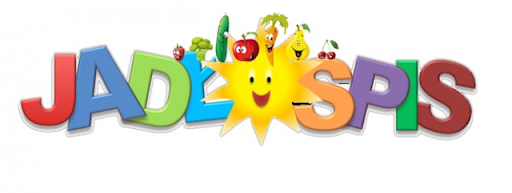 od  06 czerwca do 10 czerwca 2022 r. dla uczniów oddziału przedszkolnegood  06 czerwca do 10 czerwca 2022 r. dla uczniów oddziału przedszkolnegoPONIEDZIAŁEKśniadanie – Bułka z masłem, dżemem, kakao;obiad – Rosół z wkładką mięsną i makaronem;  podwieczorek – Kanapki z pasztetem, bułką i ogórkiem kwaszonym, herbata z cytryną;WTOREKśniadanie – Ciasto drożdżowe, kawa zbożowa; obiad – Kotlet schabowy z ziemniakami, surówka z młodej kapusty, kompot owocowy;podwieczorek – OwoceŚRODAśniadanie –  Kanapki z wędliną, bułką, masłem, i warzywami, herbata z cytryną;obiad – Zupa zacierkowa z wkładką mięsną, pieczywo mieszane; podwieczorek – Parówka z ketchupem, bułką, i warzywami, herbata z cytryną;CZWARTEKśniadanie – Płatki kukurydziane i czekoladowe na mleku;obiad – Pulpety w sosie pomidorowym z kaszą jęczmienną, sałata ze śmietaną, herbata z cytryną;podwieczorek – Kisiel owocowy, ciastka;PIĄTEKśniadanie – Kanapki z serkiem almette, bułką, masłem, i warzywami, kakao; obiad – Kluski leniwe z sosem śmietanowym, herbata z cytryną;podwieczorek – Kanapki z wędliną, bułką, masłem, i warzywami, herbata z cytryną;Jadłospis może ulec niewielkim zmianom, ze względu na brak dostawy odpowiedniego produktu!     Smacznego…Jadłospis może ulec niewielkim zmianom, ze względu na brak dostawy odpowiedniego produktu!     Smacznego…od  06 czerwca do 10 czerwca 2022 r. dla uczniów szkoły podstawowej od  06 czerwca do 10 czerwca 2022 r. dla uczniów szkoły podstawowej PONIEDZIAŁEKRosół z wkładką mięsną i makaronem;WTOREKKotlet schabowy z ziemniakami, surówka z młodej kapusty, kompot owocowy;ŚRODAZupa zacierkowa z wkładką mięsną, pieczywo mieszane; CZWARTEKPulpety w sosie pomidorowym z kaszą jęczmienną, sałata ze śmietaną, herbata z cytryną;PIĄTEKKluski leniwe z sosem śmietanowym, herbata z cytryną;Jadłospis może ulec niewielkim zmianom, ze względu na brak dostawy odpowiedniego produktu!     Smacznego…Jadłospis może ulec niewielkim zmianom, ze względu na brak dostawy odpowiedniego produktu!     Smacznego…